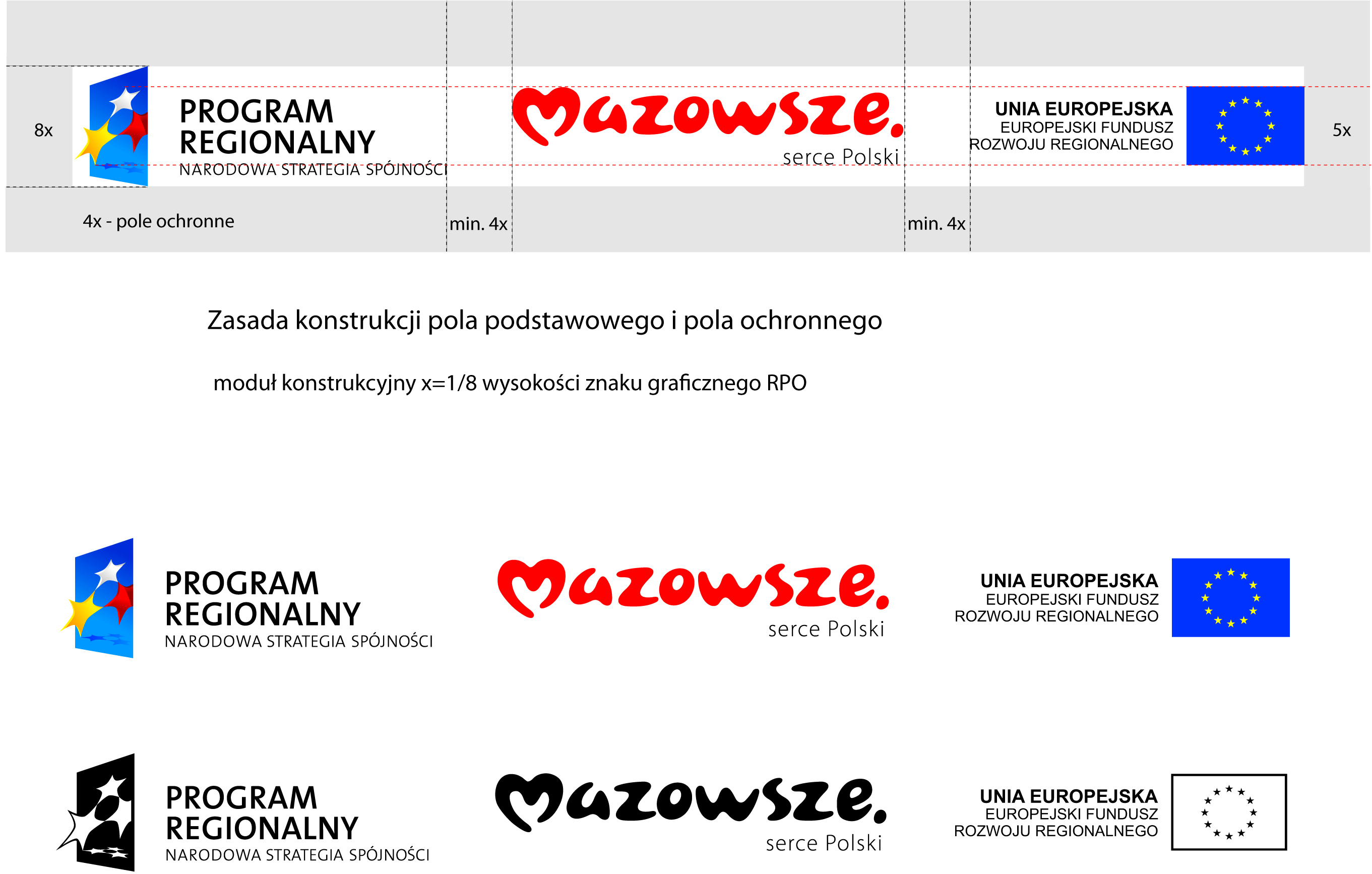 Nr sprawy: 14/DU/Z/15                Data: 22.04.2015r.                                      Ilość stron: 1Ogłoszenieo unieważnieniu postępowania nr 14/DU/Z/15Działając w oparciu o ustawę Prawo zamówień publicznych z dnia 29 stycznia 2004r.  informujemy 
o unieważnieniu postępowania nr 14/DU/Z/15, na zakup nowej szlifierki CNC do wałków 
z możliwością szlifowania gwintów zewnętrznych wraz z osprzętem i narzędziami. Unieważnienie postępowania nastąpiło na podstawie treści art. 93 ust. 1 pkt. 1, ustawy Prawo zamówień publicznych, z uwagi na fakt, że  nie złożono żadnej oferty niepodlegającej odrzuceniu, od wykonawcy niepodlegającego wykluczeniu. Uzasadnienie: Zamawiający wyznaczył termin składania ofert na dzień 20.04.2015r. na godz.10:00.
W wyznaczonym terminie nie została złożona żadna oferta, w związku z powyższym na podstawie treści art. 93 ust. 1 pkt. 1 ustawy Pzp,  postępowanie zostało unieważnione.